He tikanga mō te tiaki ō ngā taonga ake ō Aotearoa 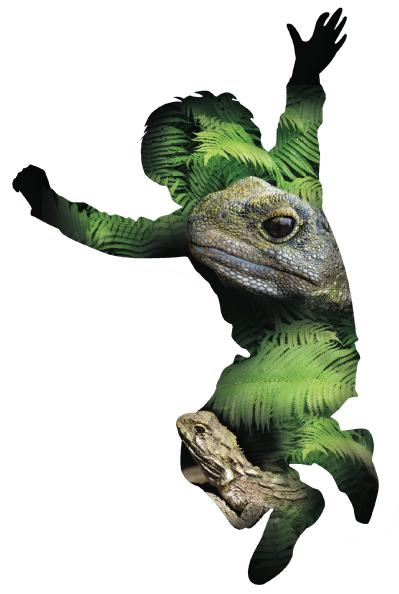 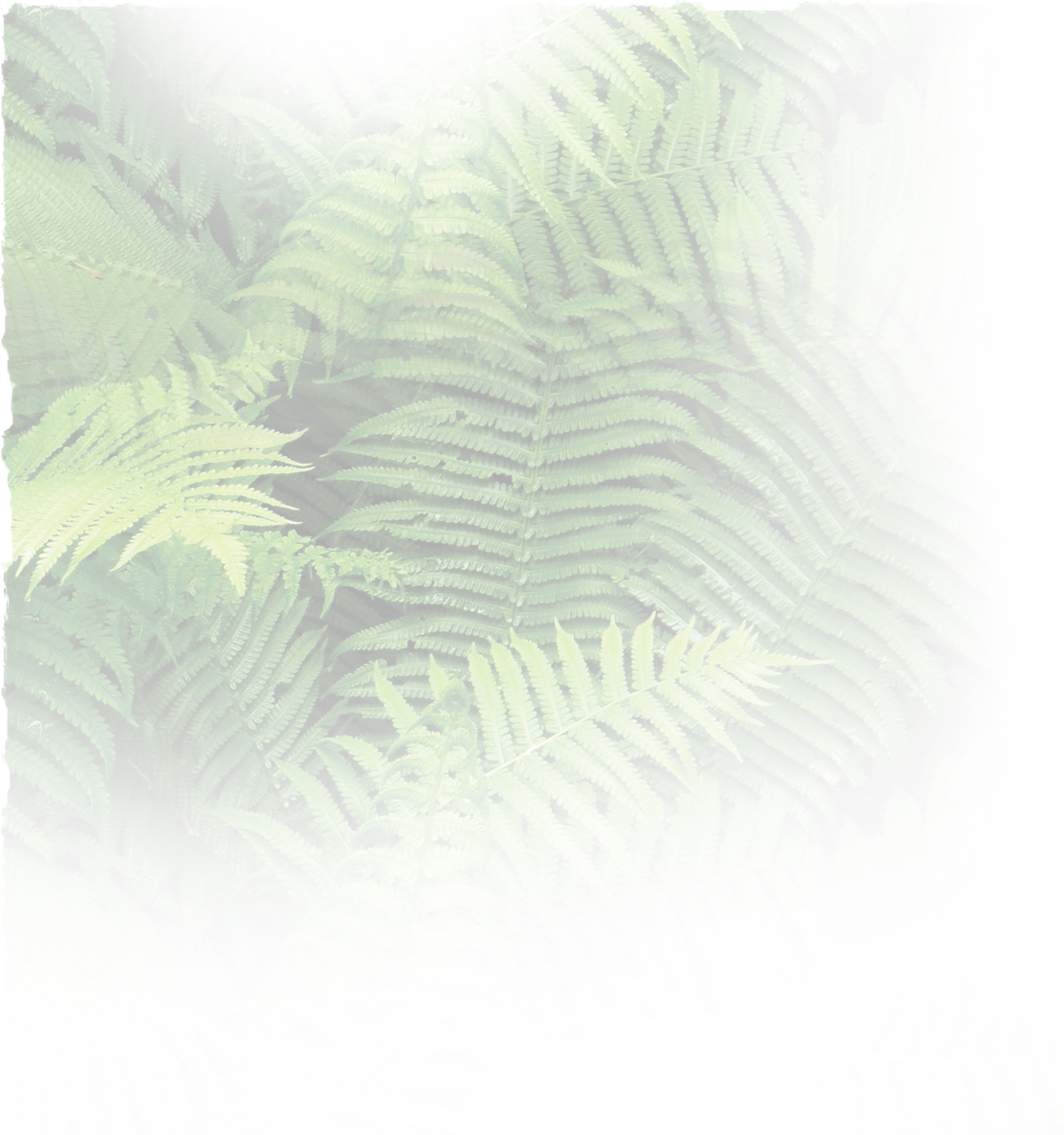 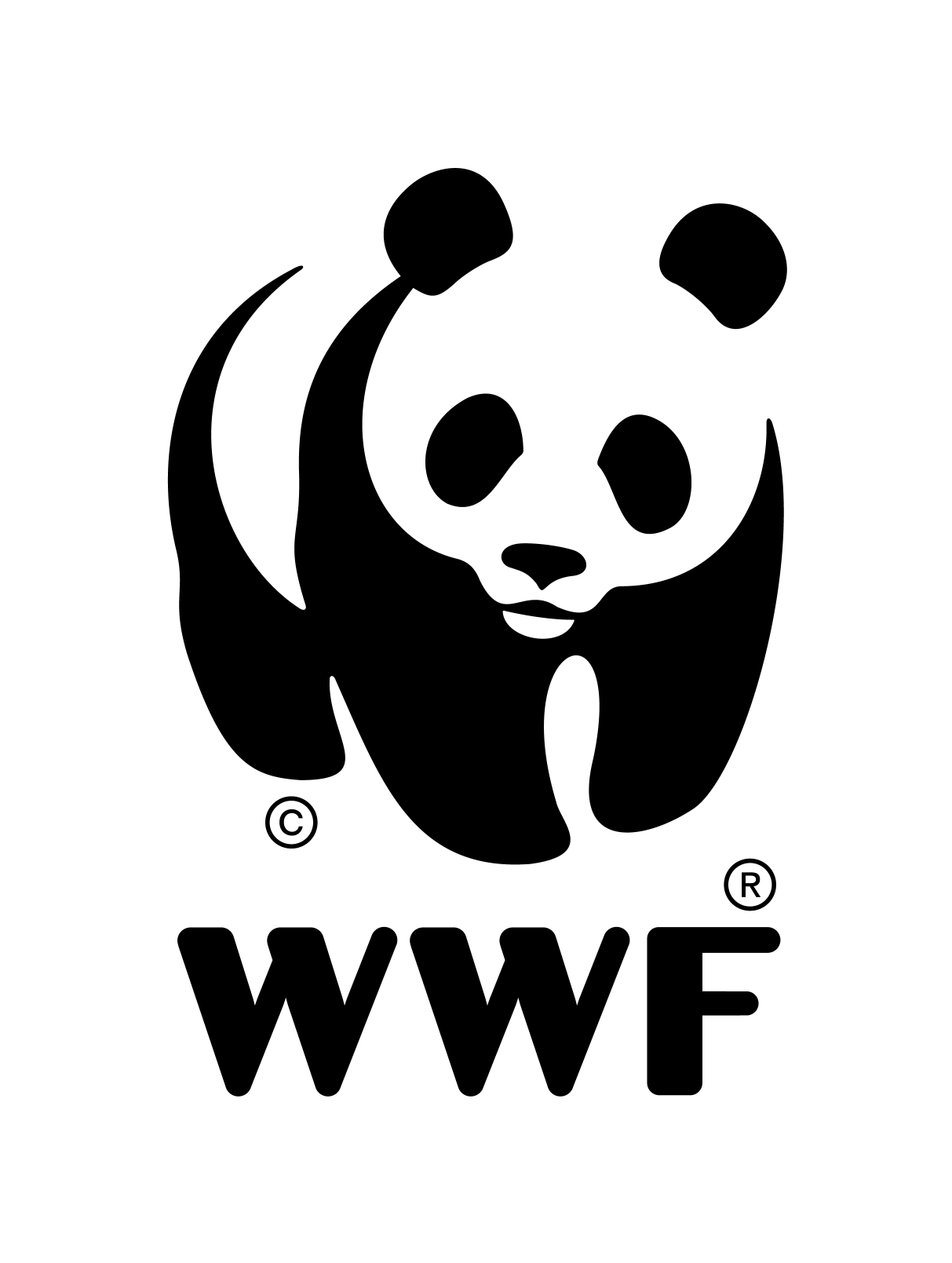 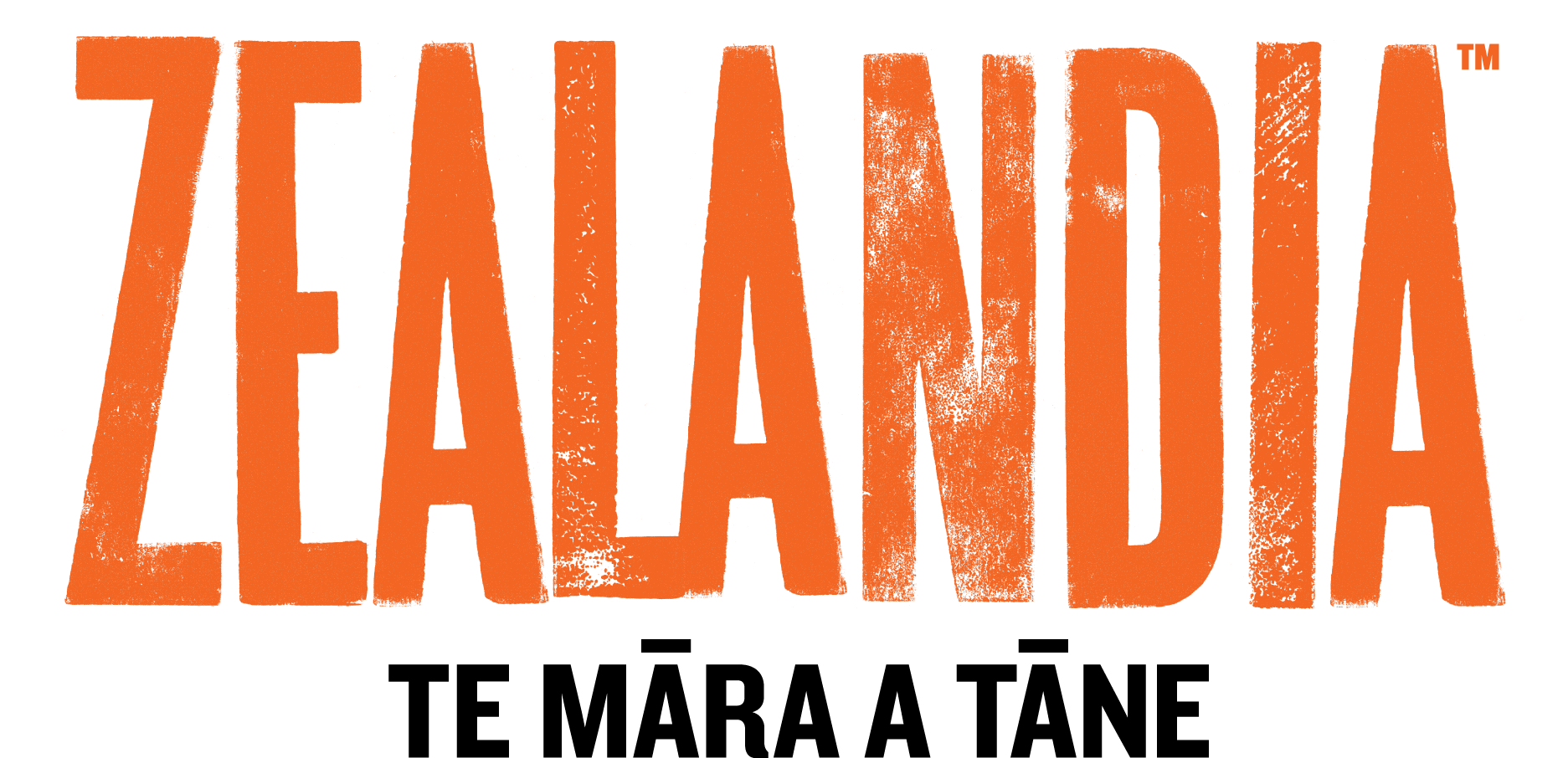 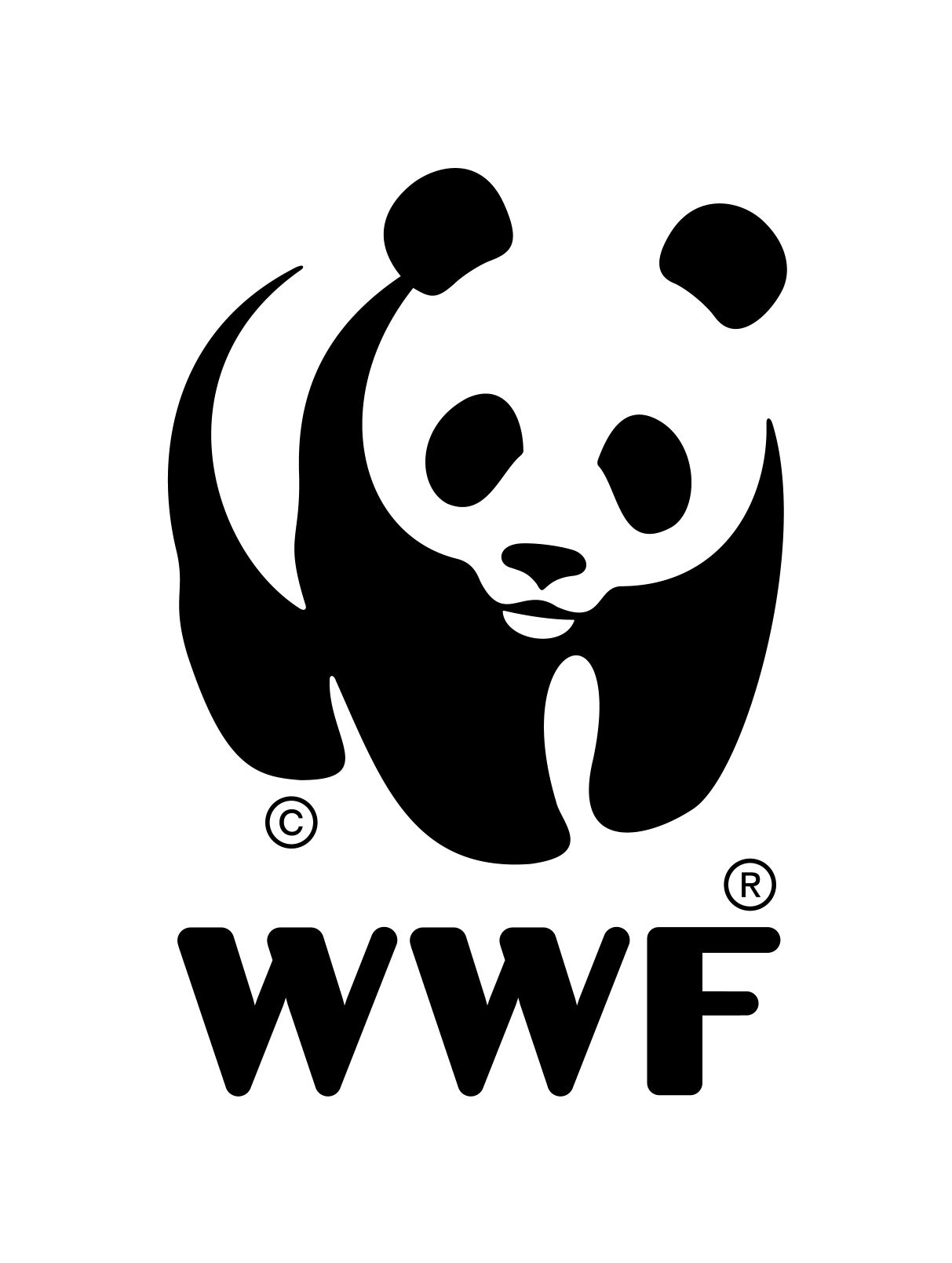 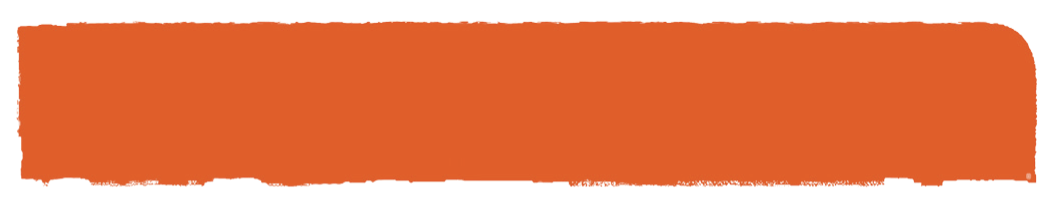 Resoces online:Conservation kupu list.He manu list.Websites your students may use through this lesson:http://www.maoridictionary.co.nz/http://www.teara.govt.nz/en/conservation-a-history/page-2http://www.doc.govt.nz/about-us/our-partners/maori/http://www.doc.govt.nz/documents/getting-involved/students-and-teachers/field-trips-by-region/auckland/18-maori-perspectives.pdfhttp://www.visitzealandia.com/wp-content/uploads/2012/03/edu-maori-myths-overview.pdf http://www.teara.govt.nz/en/te-tahere-manu-bird-catching/page-1 Vocabulary manu list per student from this lesson.You may choose to adapt the Conservation kupu resource to give to your students.Access to websites above.Language knowledge strand: Te reo MāoriIntent: The intent of this section is to help students to recognise and become not only familiar with appropriate English terms through the unit but also to connect these terms with their Te reo Māori equivalents.Note: This material can be used throughout the tracking and trapping programme. In the table below are suggestions for where you may find it appropriate to use these kupu.These kupu are found throughout the unit. The best way to incorporate them is to use the kupu followed by its English translation, thereby normalising the use of Te reo Māori in the classroom. Students will take in the words not only by listening but also see Te reo Māori being used in a clear and meaningful way. Tuatahi (the first) list	28 Conservation Kupu (for teacher use)Tuarua (the second) list: 28 original names for our forest manuNote:Birds may have varying names due to local dialect.It is best to focus on one group of birds. In this set we are looking at forest birds of New Zealand. Therefore this list does not include wetland birds and a large amount of other birds, for example Takahē.The list has been broadly ordered from rarest to most common.Wrap: It is important when doing your wrap up as a class for each session to recap on what language and cultural factors you have included in that session.For example, after the Investigate lesson you may want to highlight the Te reo Māori names of the manu that students researched. A great way to get students to remember Te reo Māori names is by explaining the meaning or adding a story. (Kākāpō: Kākā=parrot Pō=night) This will help students to retain and understand the kupu Māori.Cultural Knowledge Strand: Tikanga MāoriIntentThis second strand incorporates becoming familiar with the cultural aspects of the unit. It focuses on two main aspects; the use of story in Te Ao Māori and traditional conservation practices.For example:Sharing stories around manu, to help students to connect with a particular bird. Explaining how tikanga was and is used in protecting areas (rāhui) and species such as kākā and kērēru or kaimoana to help students understand the importance of and reasons for protecting these taonga.Tuatahi (The first) aspect: Use of story in Te Ao MāoriThis is best used early in the unit when looking at NZ birds and reasons for why people track and trap. This activity can also be used in your writing sessions.Listening / Reading / Writing / Art ActivityBelow are links to a number of myths and legends which you are probably familiar with:http://www.doc.govt.nz/documents/getting-involved/students-and-teachers/field-trips-by-region/auckland/18-maori-perspectives.pdfhttp://www.visitzealandia.com/wp-content/uploads/2012/03/edu-maori-myths-overview.pdf Use one story per session (and over several weeks), so as not to overwhelm them, have your students read or listen to Māori stories.Following this, ask them to produce their own myth. They may choose to adapt existing stories or create their own e.g. how the Tūī got its white tuft or why the Ruru is nocturnal.You can then choose what medium they could use to present these  e.g. written story, piece of artwork.Tuarua (the second) aspect: Traditional conservation This activity can be used in the evaluation period of the unit and is designed to be a short introduction into the concept of rāhui. The objective is for students to understand what a rāhui is (as opposed to them becoming tohunga (experts) in it). It explores the important place of Rāhui Kaitiakitanga in Tikanga Māori.Nowadays rāhui are most often placed on water areas.  This activity focuses on the similarities and differences between marine reserves and rāhui:Get students in groups to look at the following pages and watch the short video-Rāhui http://www.teara.govt.nz/en/kaitiakitanga-guardianship-and-conservation/page-6 Marine reserve https://www.tvnz.co.nz/ondemand/meet-the-locals/null/series-s2011-episode-series-3-episode-16In groups, get them to present to the class the similarities and differences between these two concepts. It is up to you as the teacher as to how they present this. For example you may want them to present on A3 using a Venn diagram.  https://www.gliffy.com/uses/venn-diagram-software-template/ Wrap 10minAt the end of each lesson revise what Te Ao Māori aspects you have covered e.g. Talk about your school/area as a Whakarahui (Rahui=safe area Whaka=to make/do). © 1986 Panda Symbol WWF – World Wide Fund For Nature (Formerly World Wildlife Fund)® “WWF” is a WWF Registered TrademarkLesson Number:This is not a stand-alone lesson. Concepts can and should be incorporated throughout the inquiry process.Key Competencies:Thinking; Using language, symbols, and texts; Managing self; Relating to others; Participating and contributing.Unit/Topic:Primary focus: ScienceSecondary: Learning languagesTe Reo/Tikanga Māori:Names of animals in Māori. Pre-European Māori world view.Values:Excellence; Innovation, inquiry, curiosity; Diversity; Equity; Community and participation; Ecological sustainability; Integrity; RespectPrinciples:Treaty of WaitangiCultural diversityLevel/s:1 and 2Learning Languages Strand:Communication:Language knowledgeCultural knowledgeAchievement Objectives: Communication:Students will:Language Knowledge:Recognise that the target language is organised in particular ways.Make connections with their own language(s).Achievement Objectives: Communication:Students will:Cultural knowledge:Recognise that the target culture(s) is (are) organised in particular ways.Make connections with known culture(s).Lesson Objectives:Lesson objectives will be defined by the lesson you are taking. This lesson is designed to be incorporated throughout the unit.English wordMāori wordStory/explanationSuggested sessionCompare two speciesWhakatairiteMathsNatureWatchTaiao MātakiMathsGraphKauwhataMathsDataRaraungaMathsFishIkaInspireLizardsMokomokoInspireBirdsManuInspireInsectsAitanga pepekeInspireFoot printsTapuwaeInvestigate Lesson 1BaitMāunuInvestigate Lesson 1MapMapi (loan)Investigate Lesson 1PestRihaInvestigate Lesson 1Rat (all types - don’t worry about specific names)KioreInvestigate Lesson 2MouseKioreInvestigate Lesson 2HedgehogTuateteInvestigate Lesson 2StoatToriuraInvestigate Lesson 2ProtectTiakiInvestigate Lesson 3IdentifyTauhuhiInvestigate Lesson 3EndemicTaketakeInvestigate Lesson 3TreasureTaongaInvestigate Lesson 3CatchTāroreInstigateRecord/To write downTuhiInstigateAreaRoheInstigateMale and female (animals)Tourawhi=male Uha=femaleInstigateNestKōhangaEvaluateResult/solutionOtingaEvaluateSafe areaRāhuiEvaluateReportPūrongorongnoEvaluateName MāoriEnglish nameStory/explanationWhekauLaughing owlMōhuaYellowheadKōkakoBlue-wattled crowKiwi pukupukuLittle spotted kiwiKākāpōNight parrotKākāriki karakaOrange fronted parakeetHihiStitchbirdKākāBush parrotKākāriki wheroRed crowned parakeetKākāriki kowhaiYellow crowned parakeetKoekoeaLong tailed cuckooKāreareaNew Zealand falconTītipounamuRiflemanWekaWood henTīekeNI SaddlebackKorimakoBellbirdKererūWood pigeonPīpipiBrown creeperMiromiroTomtitPīwakawakaFantailPōpokoteaWhiteheadRiroriroGrey WarblerPīpīwharauroaShining cuckooToutouwaiNorth Island RobinRuruMoreporkTūiParson birdTauhouWaxeye/Silvereye